Satzanfänge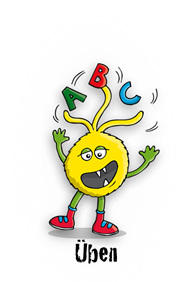 Aufgabe 1a) Lies den Text und markiere den ersten Buchstaben im Satz mit einem grünen Stift.In den SommerferienAnna und ihre Schwester Lisa freuen sich auf die Sommerferien. Dann fahren sie mit ihren Eltern nach Frankreich. Fünf Wochen lang wohnen sie in einem großen Zelt auf einem Campingplatz. Ganz in der Nähe ist der Strand. Man muss nur fünf Minuten gehen, dann kann man das Meer sehen. Anna geht gerne schwimmen. Lisa liegt lieber in der Sonne. Wenn das Wetter schlecht ist, spielen sie Karten. Mau-Mau ist ihr Lieblingsspiel. Die Zeit auf dem Campingplatz vergeht viel zu schnell. Wenn der Urlaub vorbei ist, sind Lisa und Anna ein wenig traurig. Zuhause angekommen, freuen sie sich schon auf die nächsten Sommerferien in Frankreich.Aufgabe 2a) Schreibe die Sätze ab. b) Schreibe alle Nomen und die Satzanfänge groß.1. lisa und anna spielen karten._________________________________________________________________2. anna schwimmt im meer._________________________________________________________________Satzanfänge - LösungenAufgabe 1a) Lies den Text und markiere den ersten Buchstaben im Satz mit einem grünen Stift.In den SommerferienAnna und ihre Schwester Lisa freuen sich auf die Sommerferien. Dann fahren sie mit ihren Eltern nach Frankreich. Fünf Wochen lang wohnen sie in einem großen Zelt auf einem Campingplatz. Ganz in der Nähe ist der Strand. Man muss nur fünf Minuten gehen, dann kann man das Meer sehen. Anna geht gerne schwimmen. Lisa liegt lieber in der Sonne. Wenn das Wetter schlecht ist, spielen sie Karten. Mau-Mau ist ihr Lieblingsspiel. Die Zeit auf dem Campingplatz vergeht viel zu schnell. Wenn der Urlaub vorbei ist, sind Lisa und Anna ein wenig traurig. Zuhause angekommen, freuen sie sich schon auf die nächsten Sommerferien in Frankreich.Aufgabe 2a) Schreibe die Sätze ab. b) Schreibe alle Nomen und die Satzanfänge groß.1. lisa und anna spielen karten.Lisa und Anna spielen Karten.								2. anna schwimmt im meer.Anna schwimmt im Meer.								